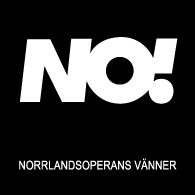 Kära OperavännerNu har höstsäsongen på NorrlandsOperan kommit igång och en del av våra erbjudanden hinner kanske inte nå ut till er alla i tid. Jag vill återigen uppmana dig som ännu inte meddelat mailadress att göra det så snart som möjligt. Det är ett enkelt sätt för oss i styrelsen att nå ut till alla medlemmar samtidigt. OperaSnödrottningen, HC Andersens klassiska saga i regi av Staffan Aspegren. Det finns 50 biljetter undanlagda för Vännerna till föreställningen den 22 november kl 19.00 – specialpris 220 kronor per person mot uppvisande av medlemskort. Biljetterna hämtas ut senast den 1 oktober.Den 4 november kl 19.00 får vi möjlighet att träffa Staffan Aspegren i baren på NorrlandsOperan. Norrlandsoperans Vänner bjuder på ett glas vin och lättare förtäring. Passa på och gör en vän till en Operavän och bjud med någon till mötet.DansHösten bjuder också på flera spännande dansföreställningar. Kanske är höjdpunkten Våroffer till vilken koreograf Pontus Lidberg har skapat verket Snö, 100 år efter det att Stravinskijs Våroffer hade premiär. Missa inte denna konsert- och danskväll där Snö har urpremiär till Stravinskijs originalmusik som framförs av NorrlandsOperans symfoniorkester. NorrlandsOperans Vänner kan köpa en biljett för 110 kronor (ordinarie pris 180 kronor) till en valfri föreställning - först till kvarn gäller! Föreställningen ges 21, 22, 26, och 27 september. Glöm inte ditt medlemskort.

Inför föreställningen samarrangerar NorrlandsOperans Vänner en föreläsning den 9 september kl: 19.00 i B-salen på NorrlandsOperan:
"Våroffer - skandalsuccé i förändring"
Föreläsning och samtal om några av 1900-talets Våroffer, ett verk som vid uruppförandet beskrevs som en symbol för "det moderna" med Britt-Marie Styrke: FD idéhistoria alt idéhistoriker och danskritiker. Anmälan sker till Johan Hallqvist, dansproducent, senast 6.9: johan.hallqvist@norrlandsoperan.se, 070-343 26 68, se också:
http://www.norrlandsoperan.se/sve/evenemang/foerelaesning-vaaroffer/5427

I december är det dags för gruppen Les Slovaks att komma tillbaka till NorrlandsOperan igen. I sitt nya stycke Fragments kombinerar de retropop och smäktande stråkar med finess, humor och värme. Föreställningen går av stapeln den 11 december, missa inte den liksom eftersnacket med gruppen som Norrlandsoperan arrangerar tillsammans med Vännerna.KonsertSchuberts Symfoni nr 9 C-dur – Den stora, med Norrlandsoperans Symfoniorkester den 5 september kl 19.00. NorrlandsOperans vänner erhåller 25 % rabatt vid uppvisande av medlemskort. Detsamma gäller Nya världar den 5 december kl 19.00OperaresanTyvärr har intresset för resan till Göteborgsoperan den 4-5 oktober varit alltför lågt och vi ser oss därför tvungna att ställa in arrangemanget. Årsmötet är flyttat till den 15 oktober kl 19.00 i baren på NorrlandsOperan. Då får du också tillfälle att möte chefsdirigent Rumon Gamba.Kallelse till årsmötet kommer senare.Anette SundbomOrdf. NorrlandsOperans vänner070-549 24 44Anette.sundbom@regionvasterbotten.se